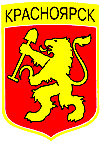 РОССИЙСКАЯ ФЕДЕРАЦИЯСАЯНСКИЙ ПОСЕЛКОВЫЙ СОВЕТ ДЕПУТАТОВРЫБИНСКОГО РАЙОНА КРАСНОЯРСКОГО КРАЯР Е Ш Е Н И Е16.04.2014                                   пос. Саянский                     №44-189-рОб отчете  Главы поселка Саянский о результатах его деятельности за 2013 год.Заслушав и обсудив представленный Главой поселка Саянский отчет о результатах его деятельности за 2013 год Саянский поселковый  Совет депутатов РЕШИЛ:1. Утвердить отчет Главы поселка Саянский Перистого Евгения Анатольевича о результатах его деятельности за 2013 год (прилагается).2. Признать деятельность Главы поселка Саянский  Перистого Евгения Анатольевича за 2013 год удовлетворительной.3. Отметить в деятельности Главы поселка Саянский Перистого Евгения Анатольевича положительные итоги в вопросах решения проблем  по благоустройству.4. Опубликовать на официальном сайте администрации п. Саянский Глава поселка Саянский                                   Е.А. Перистый           ОТЧЕТ ГЛАВЫ ПОСЕЛКА САЯНСКИЙ ЗА 2013 ГОД.                                      Уважаемые депутаты!        В соответствии с требованиями Федерального закона от 06.10.2003 № 131-ФЗ « Об общих принципах организации местного самоуправления в Российской Федерации» Устава поселка Саянский предоставляю отчет о результатах своей деятельности за 2013 год в должности главы поселка Саянский  Работа Саянского поселкового Совета осуществлялась в различных формах. Основными их них в 2013 году являлись:-разработка проектов решений Совета депутатов;-анализ проектов нормативно-правовых актов, выносимых на рассмотрение Совета депутатов, подготовка замечаний, предложений по рассматриваемым проектам;- прием жителей проведение заседаний постоянных депутатских комиссий;- проведение сессий Совета депутатов;- контроль за исполнением ранее принятых решений;- контроль за исполнением бюджета поселка Саянский»;- взаимодействие с администрацией района, руководством поселений, учреждениями, предприятиями;- взаимодействие с депутатами районного Совета, главой района и руководителем администрации  Рыбинского района, государственными органами-  непосредственная работа депутатов с населением;- взаимодействие с общественными организациями.В отчетном году  Саянским поселковым Советов депутатов района проведено 13 заседаний (сессий). На них рассмотрено и принято 53 решений. Как наиболее значимые из решений я бы выделил следующие.1.  Внесение изменений и дополнений в Устав поселка Саянский».Благоустройство.-Возведение остановочного павильона для школьников в деревне Усть-Кандыга.- В современном стиле оформлена аллея по улице Ленина, установлено 12 2х-ярусных клумб.-Завезено 49 машин грунта,10 песка машин-Приобретено и высажено 2000 корней рассады цветов.-Кронировано 20 тополей за счет администрации.-Отловлено 30 бродячих собак.-Приобретен игровой комплекс для двора дома №2 по улице Кошурникова – приз за 1-е место в конкурсе на лучшую придомовую территорию.-Приобретено 500 литров краски различных цветов, предназначенной для покраски придомовых территорий, малых архитектурных форм, детских площадок.Приобретено 9 куб.метров пиломатериала для изготовления и ремонта уже имеющихся скамеек, заборов, качелей и песочниц.-Приобрели 3 бензотримерра для обрезки кустарника.При помощи ребят из летнего трудового отряда при администрации поселка Саянский было сделано:-Скамейки-15-Песочницы-13-Качели-4-Окраска малых архитектурных сооружений- по всему поселку СаянскийВ 2013 году в отряде трудилось 19 детей. Трудовая деятельность детей формирует социально – значимые действия и поступки, гражданскую позицию, ответственность за результат и его сохранность.Были отремонтированы пешеходные переходы, мостики в поселке Саянский, а также ограждение здания клуба в д.Усть-Кандыга. Организована ежедневная работа по благоустройству и уборке территории посёлка. В преддверии масштабного празднования Дня железнодорожника в 2013 году был проведен мониторинг общего состояния улиц и как следствие - двухмесячник по улучшению санитарного содержания, благоустройству, озеленению поселка. Организована эффективная работа с жителями по благоустройству придомовых территорий, совместная деятельность со школой по благоустройству школьного парка, как зоны отдыха всех жителей посёлка. В сентябре месяце 2013 года проходили сходы граждан  по выбору Совета многоквартирных домов. За 2013 год проведено 27 заседаний административной комиссии,  рассмотрено 27 дел из них 10 дел за  нарушение  правил благоустройства, вынесено постановлений по  административным штрафам на общую сумму 19 тыс. рублей  из них 4тысячи рублей  вынесено административного штрафа за нарушение правил благоустройства. Выдано в 2013 году 4 предписание жителям  за нарушение правил содержания по благоустройству придомовых территорий. Все граждане, после направления предписания, устраняют нарушения в установленные сроки. Благодаря эффективным контактам администрации поселка Саянский и Саянской дистанции электроснабжения сложилась благоприятная обстановка с уличным освещением,  более 95% территории поселка оснащены уличными светильниками. В настоящее время ЭЧ-7 производит замену  электросетей уличного освещения  на более современные сети. В том числе было куплено и установлено 14 светильников уличного освещения. Совместно с железнодорожной организацией ЭЧ-7 производится спиливание  аварийных и сухостойных деревьев и обрезка кустарников, взамен посажено множество саженцев,  вместо вырубленных «деревьев- угроз»  посёлка. В 2013 году в поселке заасфальтированы  улицы : Ул.Комсомольская -1000 кв.м., Ул.Школьная - 800 кв.м, Ул.Кошурникова- 1000 кв.м. Улицы, отсыпанные щебнем:Ул.Комсомольская;Ул.Ленина.-отремонтировано70 кв.м. тротуара;Проведено энергетическое обследование здания администрации поселка Саянский и здания клуба в дер.Усть-Кандыга, оформлены все соответствующие документы. Также в МБУК «Усть-Кандыгинский СДК» был построен склад для хранения топлива, проведен косметический ремонт здания и внутренних помещений, установлены 2 входные металлические двери, соответствующие всем критериям служб МЧС и пожарной службы, установлена пожарная сигнализация.Зимой по мере необходимости проводится очистка тротуаров и пешеходных переходов от снега и наледи, ежедневная уборка мусора. Вывоз мусора осуществляется администрацией поселка Саянский,в дер.Усть-Кандыга- каждый понедельник, в поселке Саянский – каждую среду. Организована площадка временного хранения ТБО, в настоящее время  земля под площадку промежёвана и оформлены документы  с передачей  данной площадки частным предпринимателям.  В целях профилактики правонарушений в сфере правил благоустройства  совместно с участковым полиции  и администраций поселка Саянский   проводятся рейды по обследованию придомовых территорий, территорий торговых точек,  в 2013 году проведено 4  схода граждан  поселка Саянский и деревне Усть-Кандыга.Администрацией поселка  ведется большая работа по трудоустройству населения. Налажена связь с железнодорожными организациями и предпринимателями, которые прислушиваются к мнению Главы посёлка и помогают трудоустроить нуждающихся. Связь поселка  с Центром занятости населения  помогает хотя бы временно  трудоустроить нуждающихся.                                                                                                    Ежегодно по договорам с Центром занятости населения Рыбинского района администрация поселка создаёт до 15 рабочих мест, начиная с января и по октябрь месяц. Ведется прием граждан по личным вопросам понедельник- пятница,  с разными вопросами  по жилищным вопросам, по плохому качеству обслуживания ЖКХ, по трудоустройству, по социальным вопросам и другие вопросы большеое внимание уделяется контролю за сроками рассмотрения обращений граждан. Все поступившие обращения рассмотрены в установленные  сроки Вся деятельность проходила в тесном и конструктивном сотрудничестве с администрацией Рыбинского района, железнодорожными организациями. Являюсь председателем административной комиссии  при администрации поселка Саянский за 2013 год рассмотрено 27  административных материалов, вынесено административных штрафов  19 тыс. руб И в конце доклада хочу выразить благодарность всем депутатам  за плодотворную работу. Глава поселка Саянский                                   Е.А. Перистый